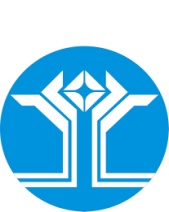 РОССИЙСКАЯ ФЕДЕРАЦИЯ (РОССИЯ)РЕСПУБЛИКА САХА (ЯКУТИЯ)МИРНИНСКИЙ РАЙОНМУНИЦИПАЛЬНОЕ ОБРАЗОВАНИЕ «ПОСЕЛОК АЙХАЛ»АЙХАЛЬСКИЙ ПОСЕЛКОВЫЙ СОВЕТXLVII СЕССИЯРЕШЕНИЕО внесении изменений в структуру Администрации муниципального образования «Поселок Айхал» Мирнинского района Республики Саха (Якутия), утвержденную решением сессии Айхальского поселкового Совета от 16.12.2011 № 51-6 (с последующими изменениями и дополнениями)Заслушав и обсудив информацию главного специалиста Администрации МО «Поселок Айхал» по кадрам и муниципальной службе Кеси Н.Т., руководствуясь Федеральным законом Российской Федерации от 06.10.2003 № 131-ФЗ «Об общих принципах организации местного самоуправления в Российской Федерации», статьей 24 Устава муниципального образования «Поселок Айхал» Мирнинского района Республики Саха (Якутия), Айхальский поселковый Совет решил:Внести следующие изменения и дополнения изменений в структуру Администрации муниципального образования «Поселок Айхал» Мирнинского района Республики Саха (Якутия), утвержденную решением сессии Айхальского поселкового Совета от 16.12.2011 № 51-6 (с последующими изменениями и дополнениями):в группе старших должностей муниципальной службы единицу ведущего специалиста по местному самоуправлению и организационной работе перевести на должность главного специалиста по местному самоуправлению и организационной работе.в группе старших должностей муниципальной службы единицу главного специалиста по жилищно-коммунальному хозяйству вывести и ввести в группу младших должностей муниципальной службы единицу специалиста 1 разряда по жилищно-коммунальному хозяйству.в группе младших должностей муниципальной службы единицу специалиста 1 разряда по земельным отношениям вывести и ввести в группу старших должностей муниципальной службы единицу ведущего специалиста по земельным отношениям.Разместить настоящее Решение с Приложением на официальном сайте Администрации муниципального образования «Посёлок Айхал» (www.мо-айхал.рф).Настоящее решение вступает в силу с даты принятия и распространяет свое действие на правоотношения, возникшие с 1 марта 2016 года.Контроль исполнения данного решения возложить на Комиссию по законодательству, правам граждан, местному самоуправлению.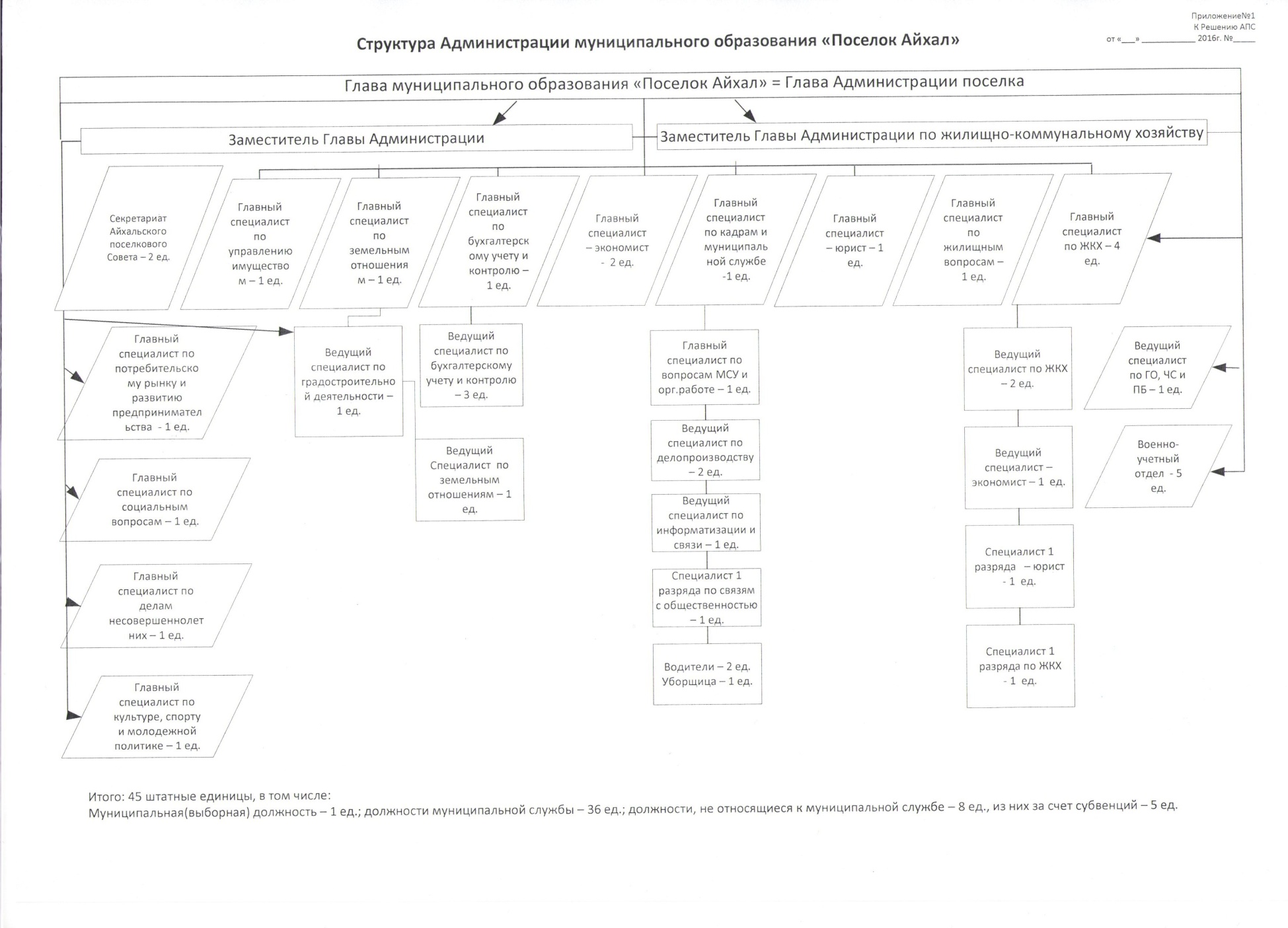 20 февраля  2016 годаIII-№ 47-7Глава поселка____________________________В.П. КарповПредседатель Айхальского поселкового совета МО «Поселок Айхал»_______________________ С.А. Домброван